О внесение изменений в постановление главыСтаронижестеблиевского сельского округа от 28 февраля 2002 года№ 35 « Об утверждении плана границ земельного участкагр. Горбенко Д.М.»На основании пункта 1.20 статьи 14 Федерального закона от 6 октября 2003 года № 131-ФЗ «Об общих принципах организации местного самоуправления в Российской Федерации   п о с т а н о в л я ю:	         1. Внести изменения в постановление главы Старонижестеблиевского сельского округа от 28 февраля 2002 года № 35 « Об утверждении плана границ земельного участка гр. Горбенко Д.М.», изложив пункт 1 в следующей редакции: 	         1) «Утвердить планы внешних границ земельного участка в результате исправления реестровой ошибки в части местоположения границ земельного участка площадью 3653 кв.м.,  с кадастровым номером 23:13:0401085:2 расположенного по адресу : Краснодарский край , Красноармейский район, станица Старонижестеблиевская, улица Колхозная, 39».2. Постановление администрации Старонижестеблиевского сельского поселения Красноармейского района  от 09 января 2019 года № 4 «О внесение изменений в постановление главы Старонижестеблиевского сельского округа от 28 февраля 2002 года № 35 « Об утверждении плана границ земельного участка гр. Горбенко Д.М.», считать утратившим силу.3. Контроль за выполнением настоящего постановления возложить на заместителя главы Старонижестеблиевского сельского поселения Красноармейского района Е.Е. Черепанову.4. Постановление вступает в силу со дня его подписания.   Глава Старонижестеблиевского сельского поселения                                                                                          Красноармейского района                                                                        В.В. Новак2ЛИСТ СОГЛАСОВАНИЯк проекту постановления администрации Старонижестеблиевского сельского поселения Красноармейский район от ________________ № _____«О внесение изменений в постановление главыСтаронижестеблиевского сельского округа от 28 февраля 2002 года№ 35 « Об утверждении плана границ земельного участкагр. Горбенко Д.М.» Проект подготовлен и внесен: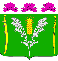 АДМИНИСТРАЦИЯСТАРОНИЖЕСТЕБЛИЕВСКОГО СЕЛЬСКОГО ПОСЕЛЕНИЯ КРАСНОАРМЕЙСКОГО РАЙОНАПОСТАНОВЛЕНИЕАДМИНИСТРАЦИЯСТАРОНИЖЕСТЕБЛИЕВСКОГО СЕЛЬСКОГО ПОСЕЛЕНИЯ КРАСНОАРМЕЙСКОГО РАЙОНАПОСТАНОВЛЕНИЕ«___09___»___04____2019 г.№ ___49______станица Старонижестеблиевскаястаница СтаронижестеблиевскаяГлавным специалистом по земельным отношениям администрацииСтаронижестеблиевского сельского поселенияКрасноармейского районаА.С. НимченкоПроект согласован:Заместитель главыСтаронижестеблиевского сельского поселенияКрасноармейского районаЕ.Е. ЧерепановаНачальник общего отдела администрацииСтаронижестеблиевскогосельского поселенияКрасноармейского района                  Н.В. СупрунГлавный специалист по юридическим вопросам администрации Старонижестеблиевского сельского поселения Красноармейского районаО.Н. Шестопал